Тести для самоконтролю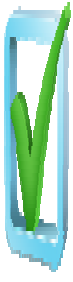 1До основних виробничих фондів відносять:а) автотранспорт; б) спецодяг;в) паливно-мастильні матеріали; г) готову продукцію на складі; д) технологічні споруди.1) а, д	2) а,в,д	3) б, в, г2Амортизація основних фондів - це:а) зношення основних засобів;б) процес	перенесення	вартості	основних	засобів	на	витрати виробництва продукції;в) відновлення основних засобів.Амортизація основних фондів - це:а) зношення основних засобів;б) процес	перенесення	вартості	основних	засобів	на	витрати виробництва продукції;в) відновлення основних засобів.3Основні засоби (фонди) при зарахуванні їх на баланс підприємства в результаті придбання, будівництва оцінюються:а) за відновлюваною вартістю; б) за первісною вартістю;в) за залишковою вартістю;г) за середньорічною вартістю.Основні засоби (фонди) при зарахуванні їх на баланс підприємства в результаті придбання, будівництва оцінюються:а) за відновлюваною вартістю; б) за первісною вартістю;в) за залишковою вартістю;г) за середньорічною вартістю.4Початкова (первісна) вартість основних фондів складається з:а) ціни основних фондів;б) витрат на капітальний ремонт та модернізацію; в) витрат на транспортування і монтаж;г) амортизаційних відрахувань; д) витрат на демонтаж.1) б, в, д	2) а, д, г	3)	а, вПочаткова (первісна) вартість основних фондів складається з:а) ціни основних фондів;б) витрат на капітальний ремонт та модернізацію; в) витрат на транспортування і монтаж;г) амортизаційних відрахувань; д) витрат на демонтаж.1) б, в, д	2) а, д, г	3)	а, в5Залишкова вартість основних фондів формується за рахунок:а) ціни основних фондів;б) початкової чи відновної вартості; в) витрат на демонтаж;г) амортизаційних відрахувань.Залишкова вартість основних фондів формується за рахунок:а) ціни основних фондів;б) початкової чи відновної вартості; в) витрат на демонтаж;г) амортизаційних відрахувань.6Фондомісткість - це відношення:а) середньорічної	вартості	основних	фондів	до	обсягу	випуску продукції;б) обсягу випуску продукції до середньорічної вартості фондів; в) річної суми прибутку до середньорічної вартості фондів.7Фондовіддача - це відношення:а) середньорічної	вартості	основних	фондів	до	обсягу	випуску продукції у вартісному або натуральному вираженні;б) відношення обсягу випуску продукції до середньорічної вартості основних виробничих фондів;в) річної суми прибутку до середньорічної вартості фондів.Фондовіддача - це відношення:а) середньорічної	вартості	основних	фондів	до	обсягу	випуску продукції у вартісному або натуральному вираженні;б) відношення обсягу випуску продукції до середньорічної вартості основних виробничих фондів;в) річної суми прибутку до середньорічної вартості фондів.8Норма амортизації - це:а) поступове погашення вартості основних фондів перенесенням її на собівартість виготовленої продукції;б) процент відрахувань від вартості основних фондів;в) втрата частини вартості основних фондів під впливом науково- технічного прогресу.Норма амортизації - це:а) поступове погашення вартості основних фондів перенесенням її на собівартість виготовленої продукції;б) процент відрахувань від вартості основних фондів;в) втрата частини вартості основних фондів під впливом науково- технічного прогресу.9Знецінення	основних	фондів	до	їх	повного	фізичного	зношення називається зношенням:а) фізичним; б) моральним;в) матеріальним; г) загальним.Знецінення	основних	фондів	до	їх	повного	фізичного	зношення називається зношенням:а) фізичним; б) моральним;в) матеріальним; г) загальним.10Натуральний облік основних засобів передбачає:а) складання єдиного переліку основних засобів підприємства;б) інвентаризацію основних засобів в підрозділах та на підприємстві в цілому;в) введення матеріальної відповідальності за псування основних засобів. г) усі відповіді правильні.